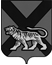 ТЕРРИТОРИАЛЬНАЯ ИЗБИРАТЕЛЬНАЯ КОМИССИЯ ГОРОДА СПАССКА-ДАЛЬНЕГОРЕШЕНИЕО регистрации  доверенных лиц кандидата в депутаты Думы городского округа Спасск-Дальний восьмого созыва на дополнительных выборах,выдвинутого в порядке самовыдвижения по одномандатному избирательномуокругу № 10, Кочаряна Армана Мовсесовича      В соответствии со статьей 37, 42  Избирательного кодекса Приморского края, рассмотрев документы, представленные в установленном порядке для регистрации доверенными лицами  кандидата в депутаты Думы городского округа Спасск-Дальний восьмого созыва, выдвинутого в порядке самовыдвижения  по одномандатному избирательному округу № № 10, Кочерян Армана Мовсесовича территориальная избирательная комиссия города Спасска – Дальнего РЕШИЛА:1. Зарегистрировать Князеву Яну Витальевну, на дополнительных выборах  депутатов Думы городского округа Спасск-Дальний восьмого созыва, выдвинутого в порядке самовыдвижения, доверенным лицом по одномандатному избирательному округу № 10, Кочарян Армана  Мовсесовича. 2. Выдать Князевой Яне Витальевне, зарегистрированному доверенному лицу кандидата в депутаты Думы городского округа Спасск-Дальний   на дополнительных выборах Думы городского округа Спасск-Дальний восьмого созыва, выдвинутого в порядке самовыдвижения по одномандатному избирательному округу № 10, Кочарян Армана  Мовсесовича, удостоверение установленного образца.3.  Зарегистрировать Слободенюк Натаью Сергеевну, на дополнительных выборах  депутатов Думы городского округа Спасск-Дальний восьмого созыва, выдвинутого в порядке самовыдвижения, доверенным лицом по одномандатному избирательному округу № 10, Кочарян Армана  Мовсесовича. 4. Выдать Слободенюк Наталье Сергеевне, зарегистрированному доверенному лицу кандидата в депутаты Думы городского округа Спасск-Дальний   на дополнительных выборах Думы городского округа Спасск-Дальний восьмого созыва, выдвинутого в порядке самовыдвижения по одномандатному избирательному округу № 10, Кочарян Армана  Мовсесовича, удостоверение установленного образца.       5. Разместить настоящее решение на официальном сайте Администрации городского округа Спасск – Дальний  в телекоммуникационной сети «Интернет» в разделе «Территориальная избирательная комиссия города Спасcка – Дальнего».Председатель комиссии	                                                                И.П. БеликСекретарь комиссии	                                                                          Е.А.Москалец29.08.2022 года  Спасск-Дальний                         №  84/440